Приложение № 4 к Порядку разработки, реализации и оценки эффективности муниципальных программ ЧРМО, утвержденному постановлением администрацииЧеремховского районного муниципального образованияот 17.12.2015 № 526ОЦЕНКА ЭФФЕКТИВНОСТИ  Уровень  достигнутых результатов реализации муниципальной программы
«Совершенствование организации питания в образовательных организациях
на 2014-2017 годы» в целом за 2016 год
Таблица 1Коэффициент финансового обеспечения муниципальной программы (ФО) =0,90 (Высокая эффективность)Таблица 3    Начальник отдела образования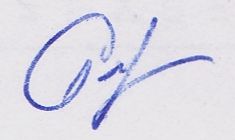 	Приложение № 5к Порядку разработки, реализации и оценки эффективности муниципальных программ ЧРМО, утвержденному постановлением администрацииЧеремховского районного муниципального образованияот 17.12.2015 № 526Отчет о ходе реализации муниципальной программы«Совершенствование организации питания в образовательных организациях на 2014-2017 годы»  «01» января 2017 года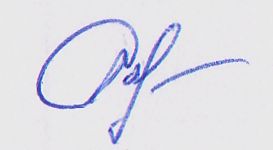 Начальник отдела образованияСОГЛАСОВАНО:
Начальник финансового управленияОТЧЕТ ОБ ИСПОЛНЕНИИ ПОКАЗАТЕЛЕЙ РЕЗУЛЬТАТИВНОСТИ
МУНИЦИПАЛЬНОЙ ПРОГРАММЫНачальник отдела образованияАналитическая записка1. Качественные и количественные результаты исполнения муниципальной программыКачественными результатами исполнения муниципальной программы «Совершенствование организации питания в образовательных организациях  на 2014-2017 годы» (далее – Программа) являются:-укрепление здоровья детей школьного возраста путем обеспечения сбалансированным питанием;-создание рациональной, экономически эффективной системы организации обучающихся общеобразовательных организаций района;Для количественного измерения достигнутых результатов исполнения данной  Программы использованы следующие показатели результативности, измеряемые в количестве образовательных организаций:Количество детей образовательных учреждений обеспеченных питанием  в 2016 году соответствует запланированному в этот период, поэтому исполнение программы составляет 100 % . Использовано на цели обеспечения питанием в 2016 году денежных средств в размере запланированных 5 924,3 тыс. рублей.2. Перечень нереализованных или реализованных частично мероприятий программы с указанием причин их реализации не в полном объеме, анализ факторов, повлиявших на их реализациюЗапланированные мероприятия Программы реализованы полностью. 3. Анализ последствий не реализации отдельных мероприятий программы на реализацию муниципальной программы в целомВ связи с исполнением Программы в полном объёме вышеуказанный анализ не проводился4. Анализ возникающих проблем и предложения по их устранениюПроблем в реализации мероприятий не возникало.jVgп/пПоказатель результа-
тивностиЕд.изм.Плановое
значение
показателя
результа-
тивности
(П) за
отчетный
периодФактически
достигнутое
значение
показателя
результа-
тивности (Ф)
за отчетный
периодОценка сте-
пени достиже-
ния ожидае-
мого резуль-
тата реализа-
ции муници-
пальной про-
граммы (О) за
отчетный пе-
риодПричины от-
клонения
фактически
достигнутого
значения по-
казателя ре-
зультативности (Ф)
от его планового
значения (П) за
отчетный периодКоличество образовательных организаций, системно
внедряющих
здоровье сберегающие
технологии,
от общей численности
общеобразовательных
организацийшт.22221Количество
общеобразовательных
организаций,
оснащенных
современным
технологическим
оборудованием, от
общего числа
общеобразовательных организацийшт.12121Суммарное значение оценки степени достижения ожидаемых
результатов реализации муниципальной программы за отчетный периодСуммарное значение оценки степени достижения ожидаемых
результатов реализации муниципальной программы за отчетный периодСуммарное значение оценки степени достижения ожидаемых
результатов реализации муниципальной программы за отчетный периодСуммарное значение оценки степени достижения ожидаемых
результатов реализации муниципальной программы за отчетный периодСуммарное значение оценки степени достижения ожидаемых
результатов реализации муниципальной программы за отчетный период2Уровень достигнутых результатов реализации муниципальной
программы в целом (УО):Уровень достигнутых результатов реализации муниципальной
программы в целом (УО):Уровень достигнутых результатов реализации муниципальной
программы в целом (УО):Уровень достигнутых результатов реализации муниципальной
программы в целом (УО):Уровень достигнутых результатов реализации муниципальной
программы в целом (УО):1НаименованиемуниципальнойпрограммыСрок  реа-
лизацииОтветствен-
ный исполни-
тель муници-
пальной про-
граммыУровень
достиг-
нутых
результатов
реализации
муници-
пальной
программы
в целомКоэффициент
финансового
обеспечения му-
ниципальной
программы
(ФО)Оценка
эффектив-
ности реа-
лизации
муници-
пальной
программыОценка
эффектив-
ности реа-
лизации
муници-
пальной
программыПредложения
по дальней-
шей реализа-
ции муници-
пальной
программы(УО)за отчетный годза предыдущий годСовершенствование
организации
питания в
образовательных организациях
на 2014-2017ГОДЫ»2014-2017ОтделобразованияАЧРМО10,9011№п/пНаименование муниципальной
программы, подпрограммы .->
(задачи программы),
мероприятияИсточникифинансированияОтветственныйисполнитель,соисполнитель,участникЗа отчетный годЗа отчетный годЗа отчетный годЗа отчетный годС начала реализации
муниципальной программыС начала реализации
муниципальной программыС начала реализации
муниципальной программыПричины
отклонений
фактического
значения от
планового за
отчетный период№п/пНаименование муниципальной
программы, подпрограммы .->
(задачи программы),
мероприятияИсточникифинансированияОтветственныйисполнитель,соисполнитель,участникС начала реализации
муниципальной программыС начала реализации
муниципальной программыС начала реализации
муниципальной программыПричины
отклонений
фактического
значения от
планового за
отчетный период№п/пНаименование муниципальной
программы, подпрограммы .->
(задачи программы),
мероприятияИсточникифинансированияОтветственныйисполнитель,соисполнитель,участникпланфактфактоткло-нение(+/-)планфактоткло-нение(+/-)Причины
отклонений
фактического
значения от
планового за
отчетный периодСовершенствование организации питания в образовательных организациях на 2014-2917 годы»Совершенствование организации питания в образовательных организациях на 2014-2917 годы»ВсегоОтделобразования,образовательныеорганизации,. 13041168,98135,90135,901574,01168,98Совершенствование организации питания в образовательных организациях на 2014-2917 годы»Совершенствование организации питания в образовательных организациях на 2014-2917 годы»федеральный бюджетОтделобразования,образовательныеорганизации,. 0,00,00,00,00,0 ,0,0Совершенствование организации питания в образовательных организациях на 2014-2917 годы»Совершенствование организации питания в образовательных организациях на 2014-2917 годы»областной бюджетОтделобразования,образовательныеорганизации,. 524,88524,87524,870.00,0-524.88:Совершенствование организации питания в образовательных организациях на 2014-2917 годы»Совершенствование организации питания в образовательных организациях на 2014-2917 годы»местный бюджетОтделобразования,образовательныеорганизации,. 780,0644.10644.10135,91574,0644,11Совершенствование организации питания в образовательных организациях на 2014-2917 годы»Совершенствование организации питания в образовательных организациях на 2014-2917 годы»внебюджетные источникиОтделобразования,образовательныеорганизации,. 0,00,00,00,00,0 ,0,0Отделобразования,образовательныеорганизации,. 0,00,00,00,00,0 ,0,01.Комплексная модернизация
материально-технической базы
школьного питания,
реконструкция и переоснащение
школьных столовых,
пищеблоков, использование
новых современных технологий
приготовления пищевой
продукцииВсегоОтделобразования,образовательныеорганизации1056,88979,93979,930,00,01056,881.Комплексная модернизация
материально-технической базы
школьного питания,
реконструкция и переоснащение
школьных столовых,
пищеблоков, использование
новых современных технологий
приготовления пищевой
продукциифедеральный бюджетОтделобразования,образовательныеорганизации0,00,00,00,00,00,01.Комплексная модернизация
материально-технической базы
школьного питания,
реконструкция и переоснащение
школьных столовых,
пищеблоков, использование
новых современных технологий
приготовления пищевой
продукцииобластной бюджетОтделобразования,образовательныеорганизации524,88524,87524,870,00,0524,881.Комплексная модернизация
материально-технической базы
школьного питания,
реконструкция и переоснащение
школьных столовых,
пищеблоков, использование
новых современных технологий
приготовления пищевой
продукцииместный бюджетОтделобразования,образовательныеорганизации532,00455,06455,0676,940,0532,001.Комплексная модернизация
материально-технической базы
школьного питания,
реконструкция и переоснащение
школьных столовых,
пищеблоков, использование
новых современных технологий
приготовления пищевой
продукциивнебюджетные источникиОтделобразования,образовательныеорганизации0,00,00,00,00,00,01.1Ремонт помещений пищеблока
с. Алехино (софинансирование)ВсегоОтделобразования,образовательныеорганизации310,00310,00310,000,00,0310,001.1Ремонт помещений пищеблока
с. Алехино (софинансирование)федеральный бюджетОтделобразования,образовательныеорганизации0,00,00,00,00,00,01.1Ремонт помещений пищеблока
с. Алехино (софинансирование)областной бюджетОтделобразования,образовательныеорганизации0,00,00,00,00,00,01.1Ремонт помещений пищеблока
с. Алехино (софинансирование)местный бюджетОтделобразования,образовательныеорганизации310,00310,00310,000,00,0310,001.1Ремонт помещений пищеблока
с. Алехино (софинансирование)внебюджетные источникиОтделобразования,образовательныеорганизации0,00,00,00,00,00,0	j	Ремонт полов в пищеблоке с.
АлехиноВсегоОтделобразования,образовательныеорганизации126,46126,46126,460,00,0126,46	j	Ремонт полов в пищеблоке с.
Алехинофедеральный бюджетОтделобразования,образовательныеорганизации0,00,00,00,00,00,0	j	Ремонт полов в пищеблоке с.
Алехинообластной бюджетОтделобразования,образовательныеорганизации0,00,00,00,00,00,0	j	Ремонт полов в пищеблоке с.
АлехиноМестный бюджетОтделобразования,образовательныеорганизации126,46126,46126,460,00,0126,46	j	Ремонт полов в пищеблоке с.
Алехиновнебюджетные истом ни киОтделобразования,образовательныеорганизации0,00,00,00,00,00,0№п/пНаименование муниципальной
программы, подпрограммы 
(задачи программы),
мероприятияИсточникифинансированияОтветственныйисполнитель,соисполнитель,участникЗа отчетный годЗа отчетный годЗа отчетный годС начала реализации
муниципальной программыС начала реализации
муниципальной программыС начала реализации
муниципальной программыПричины
отклонений
фактического
значения от
планового за
отчетный периодНаименование муниципальной
программы, подпрограммы 
(задачи программы),
мероприятияИсточникифинансированияОтветственныйисполнитель,соисполнитель,участникплан фактоткло-нение(+/-)планфактоткло-
нение
(+/-)Причины
отклонений
фактического
значения от
планового за
отчетный периодПриобретение оборудования дляпищеблока с. АлехинеВсегоОтделобразования,образовательныеорганизации15.5015,500,00,00,0Приобретение оборудования дляпищеблока с. АлехинеМестный бюджетОтделобразования,образовательныеорганизации15,5015,500,00,00,0Получение положительного
заключения по пищеблоку с.
АлехиноВсегоОтделобразования,образовательныеорганизации3,103,100,00,03,10Получение положительного
заключения по пищеблоку с.
Алехинофедеральный бюджетОтделобразования,образовательныеорганизации0,00,00,00,00,0Получение положительного
заключения по пищеблоку с.
Алехинообластной бюджетОтделобразования,образовательныеорганизации0,00,00,00,00,0Получение положительного
заключения по пищеблоку с.
АлехиноМестный бюджетОтделобразования,образовательныеорганизации3,103,100,00,03,10Приобретение мебели для
обеденного зала д. МалиновкаВсего *Отделобразования,образовательныеорганизации76,940,076,940,00,0НедостаточноефинансированиеПриобретение мебели для
обеденного зала д. Малиновкафедеральный бюджетОтделобразования,образовательныеорганизации0,00,00,00,00,0Приобретение мебели для
обеденного зала д. Малиновкаобластной бюджетОтделобразования,образовательныеорганизации0,00,00,00,00,0Приобретение мебели для
обеденного зала д. МалиновкаМестный бюджетОтделобразования,образовательныеорганизации76,940,00,00,00,0Приобретение оборудования для
оснащения пищеблоковВсегоОтделобразования,образовательныеорганизации524,88524,880,00,0524,88Приобретение оборудования для
оснащения пищеблоковфедеральный бюджетОтделобразования,образовательныеорганизации0,00,00,00,00,0Приобретение оборудования для
оснащения пищеблоковобластной бюджетОтделобразования,образовательныеорганизации524,88524,880,00,0524,88Приобретение оборудования для
оснащения пищеблоковМестный бюджетОтделобразования,образовательныеорганизации0,00,00,00,00,0Санитарно -эпидемиологическиемероприятияВсегоОтделобразования,образовательныеорганизации20,318,132,17830,420,3НедостаточноефинансированиеСанитарно -эпидемиологическиемероприятияфедеральный бюджетОтделобразования,образовательныеорганизации0,00,00,00,00,0Санитарно -эпидемиологическиемероприятияобластной бюджетОтделобразования,образовательныеорганизации0,00,00,00,00,0Санитарно -эпидемиологическиемероприятияместный бюджетОтделобразования,образовательныеорганизации20,318,132,17830,420,3НедостаточноефинансированиеСанитарно -эпидемиологическиемероприятиявнебюджетные источникиОтделобразования,образовательныеорганизации0,00,00,00,00,0№п/пНаименование муниципальной
программы, подпрограммы (задачи программы),
мероприятияНаименование муниципальной
программы, подпрограммы (задачи программы),
мероприятияОтветственныйисполнитель,соисполнитель,участникОтветственныйисполнитель,соисполнитель,участникЗа отчетный периодЗа отчетный периодЗа отчетный периодС начала реализации программыС начала реализации программыС начала реализации программыПричины отклонения фактического от планового значения за отчетный периодНаименование муниципальной
программы, подпрограммы (задачи программы),
мероприятияНаименование муниципальной
программы, подпрограммы (задачи программы),
мероприятияОтветственныйисполнитель,соисполнитель,участникОтветственныйисполнитель,соисполнитель,участникпланфактотклонениепланфактоткло-нение(+/-)планового за
отчетный периодДератизацияВсегоВсегоОтделобразования,образовательныеорганизации20,318,132,17119,120,3НедостаточноефинансированиеДератизацияместный бюджетместный бюджетОтделобразования,образовательныеорганизации0,00,00,0119,10,0Согласования перспективного
менюВсегоВсегоОтделобразования,образовательныеорганизации0,00,00,0196,10,0Согласования перспективного
менюместный бюджетместный бюджетОтделобразования,образовательныеорганизации0,00,00,0196,10,0Проведение санитарно-эпидемиологическихисследованийВсегоВсегоОтделобразования,образовательныеорганизации0,00,00,0515,20,0Проведение санитарно-эпидемиологическихисследованийместный бюджетместный бюджетОтделобразования,образовательныеорганизации0,00,00,0515,20,0Обеспечение питаниемВсегоВсегоОтдел227,70170,9156,77716.691,81Недостаточноеотдельных категорий
обучающихся муниципальных
общеобразовательных
организацийфедеральный бюджетфедеральный бюджетобразования,образовательныеорганизации227,70170,9156,77716.691,81финансированиеотдельных категорий
обучающихся муниципальных
общеобразовательных
организацийобразования,образовательныеорганизации0,00,00,00,00,0отдельных категорий
обучающихся муниципальных
общеобразовательных
организацийобластной бюджетобластной бюджетобразования,образовательныеорганизации0.00,00,00,00,0отдельных категорий
обучающихся муниципальных
общеобразовательных
организацийместный бюджетместный бюджетобразования,образовательныеорганизации227,70170,9156,79716.6170,91Недостаточноефинансированиеотдельных категорий
обучающихся муниципальных
общеобразовательных
организацийвнебюджетные источникивнебюджетные источникиобразования,образовательныеорганизации0,00,00,00,00,0Финансирование для опекаемых
детей и детей инвалидовВсегоВсегоОтделобразования,образовательныеорганизации155,20145,430,00,0145,43НедостаточноефинансированиеФинансирование для опекаемых
детей и детей инвалидовфедеральный бюджетфедеральный бюджетОтделобразования,образовательныеорганизации0,00,00,00,00,0Финансирование для опекаемых
детей и детей инвалидовобластной бюджетобластной бюджетОтделобразования,образовательныеорганизации0,00,00,00,00,0Финансирование для опекаемых
детей и детей инвалидовместный бюджетместный бюджетОтделобразования,образовательныеорганизации155,20145,430,00,066,31Финансирование для опекаемых
детей и детей инвалидоввнебюджетные источникивнебюджетные источникиОтделобразования,образовательныеорганизации0,00,0 *0,00,00,0Финансирование детей с
ограниченными возможностями
здоровьяВсегоВсегоОтделобразования,образовательныеорганизации72,525,480,00,025,5Финансирование детей с
ограниченными возможностями
здоровьяфедеральный бюджетфедеральный бюджетОтделобразования,образовательныеорганизации0,00,00,00,00,0Финансирование детей с
ограниченными возможностями
здоровьяобластной бюджетобластной бюджетОтделобразования,образовательныеорганизации0,00,00,00,00,0Финансирование детей с
ограниченными возможностями
здоровьяместный бюджетместный бюджетОтделобразования,образовательныеорганизации72,525,480,00,025,48Недостаточноефинансирование№п/пНаименование муниципальной
программы, подпрограммы (задачи программы),
мероприятияОтветственныйисполнитель,соисполнитель,участникИсточникифинансированияЗа отчетный периодС начала реализации программыЗа отчетный периодС начала реализации программыС начала реализации программыС начала реализации программыС начала реализации программыС начала реализации программыПричины отклонения фактического от планового значения за отчетный период№п/пНаименование муниципальной
программы, подпрограммы (задачи программы),
мероприятияОтветственныйисполнитель,соисполнитель,участникИсточникифинансированияпланфактоткло-нение(+/-)планфакт.отклонениеПричины отклонения фактического от планового значения за отчетный период№п/пНаименование муниципальной
программы, подпрограммы (задачи программы),
мероприятиявнебюджетные источники0,00,00,00,00,0Финансирование льготной
категории детей ДОУВсегоОтделобразования,образовательныеорганизации0,00,00,0716,60,0Финансирование льготной
категории детей ДОУместный бюджетОтделобразования,образовательныеорганизации0,00,00,0716,60,0№- . 		Наименование показателя
результативностиЕд.изм.ПлановоезначениеФактическоезначениеОтклонение
фактического
значения от
плановогоОтклонение
фактического
значения от
плановогоОбоснованиепричинотклонения№- . 		Наименование показателя
результативностиЕд.изм.ПлановоезначениеФактическоезначение-/+%ОбоснованиепричинотклоненияМуниципальная программа Муниципальная программа Муниципальная программа Муниципальная программа Муниципальная программа Муниципальная программа Муниципальная программа Муниципальная программа Количество общеобразовательных организаций, системно внедряющих здоровье сберегающие технологии, от общей численности
общеобразовательных
организацийшт.222200Количество общеобразовательных организаций, оснащенных современным технологическим, от общего числа общеобразовательных
организацийшт.121200